Santa Fe Junior High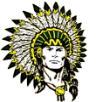 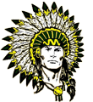 7th Grade Math SyllabusInstructor:  Katherine (Katy) Schroeder, MBA, RFS, MFP Phone: 409-925-9300 Ext. 9376 (Please leave a message.)Email: Katherine.schroeder@sfisd.org (Email is the best way to contact me.)Conference Period:  4th (10:32am – 11:28am)Website:  https://sfisd.instructure.com/eportfolios/579/HomeClassroom Rules:Be a Prompt, Prepared, Polite, Proud Participant!Prompt  Come to class on time and be in your seat ready to begin.  Prepared  Bring all materials – earbuds, sharpened pencils, notebook paper, notebook, HOMEWORK and a PSITIVE attitude!Polite  Listen and follow directionsRaise your hand before speaking or leaving your seatKeep hands, feet, and objects to yourselfRespect your classmates, your teacher, our materials, and our classroomProudFollow the SFISD Student HandbookFollow the SFISD Student Code of ConductFollow the SFISD Dress CodeParticipant  Listen and follow directionsBe an active learner and team playerConsequences: Verbal warning, student conference, parent contact, teacher assigned detention, office referralCourse Overview:Unit 1: Numbers & Operations Unit 2: One Variable Equations & InequalitiesUnit 3:  Proportional Reasoning with Ratios & RatesUnit 4: SlopeUnit 5: SimilarityUnit 6: ProbabilityUnit 7: Circles & Composite FiguresUnit 8: Volume & Surface AreaUnit 9:  Data RepresentationUnit 10: STAAR REVIEWUnit 11:  Understanding the Graphing CalculatorGrading:  90—100 = A 80—89 = B 75—79 = C 70—74 = D 69 and below = F40% Daily grades (quizzes, in-class work)10% Homework50% Mastery (major tests/exams, projects, research papers, reports, labs) Corrections up to a 70 will be allowed on Unit tests.Late Work Policy Assignments are due on time. The late work point deduction is listed below: 1 day late   = 10 point deduction 2 days late = 15 point deduction 3 days late = 20 point deduction 4 days late = 25 point deduction 5 days late = 30 point deductionI encourage all parents to use Skyward to access your student’s grades and attendance.    AssignmentsPencil should be used, and all work must be shown on assignments to receive credit.  There may be homework assigned regularly.  Students who miss class with an excused absence have one day for each day missed to get all make-up work completed and turned in.  This is the student’s responsibility.Tutorials Tutorials are held on Tuesday and Thursday afternoons from 3:00pm – 3:45pm.  Please encourage your child to attend tutorials if they are struggling or need additional focus on a topic.Conduct GradesE = Excellent The student has an excellent attitude, displays excellent work habits, is highly cooperative, and observes the school rules and regulations. S = Satisfactory The student has a good attitude, is cooperative, and generally observes school rules and regulations. N = Needs Improvement The student has a poor attitude, is at times uncooperative, at times disrupts class, and shows little respect for school and classroom rules and regulations. (Teacher documentation and parent contact required). U = Unsatisfactory The student has a poor attitude and is generally uncooperative. The student disrupts class and shows little respect for school and classroom rules and regulations. (Teacher documentation and parent contact required). Supplies (7th Grade Junior High Supply List):4 – 24 Pack #2 Pencils1 – Pair of Scissors4 – Highlighters2 – Black Pens2 – Blue Pens2 – Red Pens8 – Glue Sticks4 – Composition Notebooks2 – Spiral 1-Subject Notebooks1 – Hand Held Rubber Eraser1 – Hand Held Small Pencil Sharpener2 – Packs of Loose-Leaf Notebook Paper2 – Packs of Note Cards (4x6)1 – Pencil Pouch1 – Package of Cap Erasers3 – Twelve Packs of Colored Pencils2 – Boxes of 8 Pack Colored Markers2 – Boxes of Gallon Zip Lock Baggies3 – Boxes of Quart Zip Lock Baggies5 – Boxes of Tissues1 – 16oz Bottles of Hand Sanitizer (Girls)1 – 4-Pack of Dry Erase Markers (Boys)2 – Packages Post-It-Notes1 – Ream Colored Copy Paper2 – Rolls Scotch Tape7 – Pocket Folders (No Brads)1 – Pair of Headphones/Earbuds with Cords (Wireless Headphones do not Work with Our Laptops)I look forward to helping your child succeed in math this year!Please read, sign, and return the page below by August 23, 2019.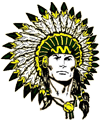 I have received and read the course syllabus for Mrs. Schroeder’s 7th Grade Math Class.  I agree to abide by the classroom rules and policies listed therein.Class period (please circle)		1	2 	3	4	5	7Student Name        			_____________________________________Student Signature				_____________________________________Parent/Guardian Name		         _____________________________________Parent/Guardian Signature		_____________________________________Parent/Guardian Phone Number		cell__________________________________						home________________________________Parent/Guardian e-mail Address	_____________________________________Which method of contact do you prefer? ______________________________________  Do you have internet access at home?   YES		NOIs there anything I should know about your son/daughter in order to help him/her be successful in this class? Additional Comments: